Player Name: ___________________________________   Age Group: ____________   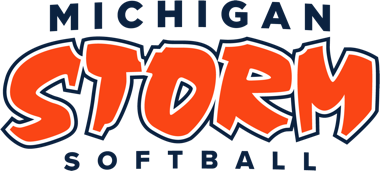 New Player     or     Returning Player	                                               		REVISED 8/7/23Team: ________________________      Coaches Name: ________________________Uniform #: ___________     Last Name (printed neatly): _____________________________ GRAD YEAR: _________Parent Signature:_______________________________ Player Signature:____________________________________(Once a family places their order, there are no exchanges or refunds.  All items are custom to each athlete.  Any changes will result in additional cost to the athlete’s family)A. Navy/orange colors	B.  Navy/Orange (This bag is needed for catchers’ equipment)	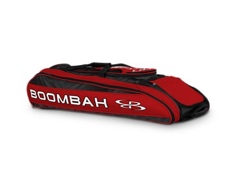 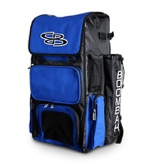 ITEMCOLORSIZE (circle)QUANTITYPRICETOTALGame Jersey WHITEYS, YM, YL, AS, AM, AL, AXL, A2XL, A3XL$35.00Game Jersey GREYYS, YM, YL, AS, AM, AL, AXL, A2XL, A3XL$35.00Game Jersey NAVYYS, YM, YL, AS, AM, AL, AXL, A2XL, A3XL$35.00Game Jersey ORANGEYS, YM, YL, AXS, AS, AM, AL, AXL, A2XL$35.00Game JerseyRedYS, YM, YL, AXS, AS, AM, AL, AXL, A2XL$35.00Practice JerseyNAVYYM, YL, YXL, AS, AM, AL, AXL, A2XL$30.00Softball VisorNavy or WhiteOne Size Fits all$15.00/ea.Softball PantsORANGE22, 24, 26, 28, 30, 32, 34, 36$45.00Softball PantsNAVY22, 24, 26, 28, 30, 32, 34, 36$45.00Softball PantsGREY22, 24, 26, 28, 30, 32, 34, 36$45.00Softball PantsWHITE22, 24, 26, 28, 30, 32, 34, 36$45.00BeltNAVYOne Size$5.00BeltORANGEOne Size$5.00BeltWHITEOne size$5.00BeltREDOne size$5.00Game SocksNAVYShoe Size: ________$7.50Game SocksORANGEShoe Size: ________$7.50Game SocksWHITEShoe Size:________$7.50Game SocksREDShoe Size:________$7.50Boombah HelmetWhite & OrangeJunior: 6 ¼-7Senior: 7-7 ¾ $70.00 Boombah Bat BagNavy & OrangeChoose StyleA  or  B A= $100.00B = $145.00TOTALTOTALTOTALTOTALTOTAL$